Homework Sheet # 2		              Name: 						Parent Signature:  					    Date:  		   Period: 			Show all work - NO CALCULATORS!				Due: Thursday 9/11Section 1						  Section 2						 Section 3						  Section 4						 1.     435.9   -   12.851.	600   x   802.          78   x  892.	371      83.  1,093      7,884  +   1,5343.     Order the following numbers from least to greatest:  17.90          1.790        1970        19.70     17.90          1.790        1970        19.70     17.90          1.790        1970        19.70     4.         558      94.     Round 256,947 to the nearest ten thousand5. There are 464 campers staying at Camp Whyne this summer.  There are 8 campers in each cabin.  How many cabins are occupied? (use the UPS method to solve on a separate piece of paper)        5. There are 464 campers staying at Camp Whyne this summer.  There are 8 campers in each cabin.  How many cabins are occupied? (use the UPS method to solve on a separate piece of paper)        5.    Kristi went shopping.   She spent half her money on groceries.  Then she spent $9.63 at the bakery.  She had $3.21 left.  How much did she start with? (use the UPS method to solve on a separate piece of paper)    5.    Kristi went shopping.   She spent half her money on groceries.  Then she spent $9.63 at the bakery.  She had $3.21 left.  How much did she start with? (use the UPS method to solve on a separate piece of paper)    Give a definition and example for a whole number.Give a definition and example for an integer.2.   Give a definition and example for a rational number.2.   Given the set of numbers (15, - , 1.75, -4) which are classified as integers?3.    A submarine submerges under water 75 feet below sea level. What number best represents the opposite of the depth the submarine submerges?     3.    A submarine submerges under water 75 feet below sea level. What number best represents the opposite of the depth the submarine submerges?     3.   Given the set of numbers (2, - 5, 0, 2.4, ) which are classified as whole numbers?3.   Given the set of numbers (2, - 5, 0, 2.4, ) which are classified as whole numbers?4. Give a definition and example of absolute value.4. Which integer is the opposite of the value of point D and A on the number line?    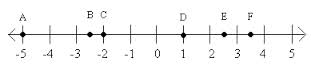 5.  Tom spent $15 of his lunch money at Mary Orr.  His mom added $20 to Tom’s lunch card.  Which integer best represents the transaction on Tom’s lunch card before his mom added more money?5.  Tom spent $15 of his lunch money at Mary Orr.  His mom added $20 to Tom’s lunch card.  Which integer best represents the transaction on Tom’s lunch card before his mom added more money?5.  Tom spent $15 of his lunch money at Mary Orr.  His mom added $20 to Tom’s lunch card.  Which integer best represents the transaction on Tom’s lunch card before his mom added more money?5.   Maria locates 4 on the number line.  She determines it is 4 units from zero.  If Maria needs to find a different number that is also 4 units away from zero, which number should she choose?5.   Maria locates 4 on the number line.  She determines it is 4 units from zero.  If Maria needs to find a different number that is also 4 units away from zero, which number should she choose?5.   Maria locates 4 on the number line.  She determines it is 4 units from zero.  If Maria needs to find a different number that is also 4 units away from zero, which number should she choose?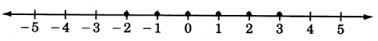 